§3043.  Coverage for rental equipment permitted1.  Definitions.  As used in this section, unless the context otherwise indicates, the following terms have the following meanings.A.  "Covered rental agreement" means a written agreement with a term of 30 continuous days or fewer setting forth the terms and conditions governing the use of covered rental equipment provided by a rental company.  [PL 2015, c. 77, §8 (NEW).]B.  "Covered rental equipment" means equipment rented pursuant to a covered rental agreement for personal or household purposes.  [PL 2015, c. 77, §8 (NEW).]C.  "Rental company" means a person or organization, including a franchisee, in the business of renting equipment to the public.  [PL 2015, c. 77, §8 (NEW).][PL 2015, c. 77, §8 (NEW).]2.  Coverage for rental equipment permitted.  Notwithstanding any other provision of this Title, a rental company may offer for sale an insurance policy insuring against the loss of or damage to covered rental equipment under a covered rental agreement.[PL 2015, c. 77, §8 (NEW).]SECTION HISTORYPL 2015, c. 77, §8 (NEW). The State of Maine claims a copyright in its codified statutes. If you intend to republish this material, we require that you include the following disclaimer in your publication:All copyrights and other rights to statutory text are reserved by the State of Maine. The text included in this publication reflects changes made through the First Regular and First Special Session of the 131st Maine Legislature and is current through November 1. 2023
                    . The text is subject to change without notice. It is a version that has not been officially certified by the Secretary of State. Refer to the Maine Revised Statutes Annotated and supplements for certified text.
                The Office of the Revisor of Statutes also requests that you send us one copy of any statutory publication you may produce. Our goal is not to restrict publishing activity, but to keep track of who is publishing what, to identify any needless duplication and to preserve the State's copyright rights.PLEASE NOTE: The Revisor's Office cannot perform research for or provide legal advice or interpretation of Maine law to the public. If you need legal assistance, please contact a qualified attorney.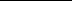 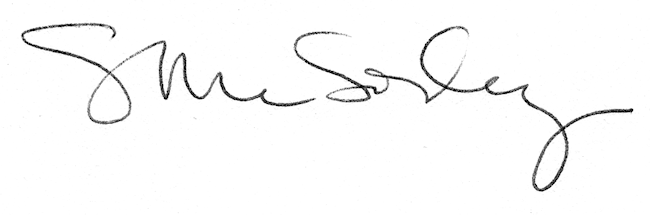 